В соответствии со статьей 3.3 Федерального закона от 25.10.2001 № 137-ФЗ «О введении в действие Земельного кодекса Российской Федерации», руководствуясь Уставом города Новосибирска, ПОСТАНОВЛЯЮ:1. Признать утратившим силу постановление мэрии города Новосибирска от 12.04.2016 № 1401 «Об утверждении проекта межевания территории квартала А-1 в границах проекта планировки территории, прилегающей к ул. Большой в Ленинском районе».2. Департаменту строительства и архитектуры мэрии города Новосибирска разместить постановление на официальном сайте города Новосибирска в информационно-телекоммуникационной сети «Интернет».3. Департаменту информационной политики мэрии города Новосибирска в течение семи дней со дня издания постановления обеспечить опубликование постановления.4. Контроль за исполнением постановления возложить на заместителя мэра города Новосибирска – начальника департамента строительства и архитектуры мэрии города Новосибирска. 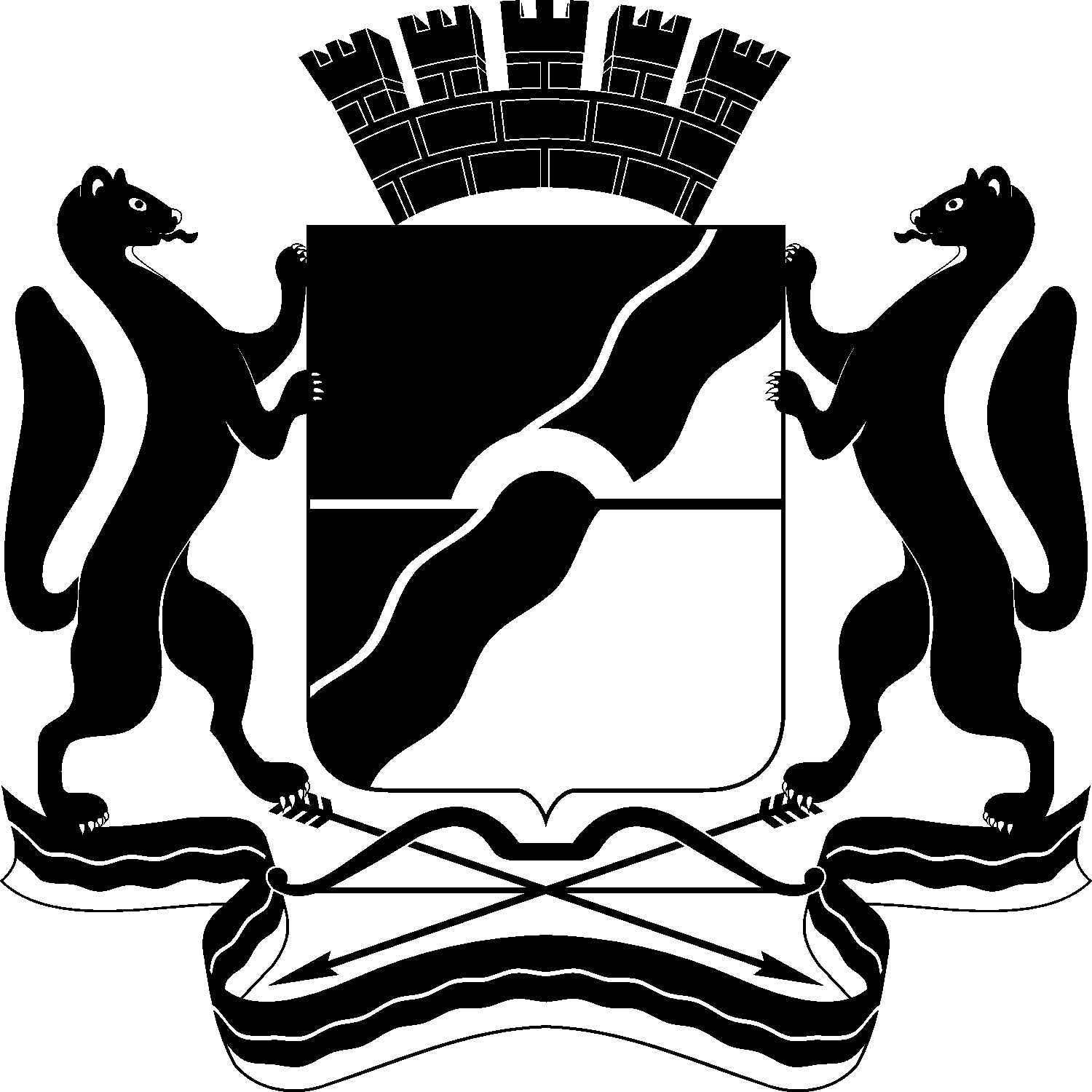 МЭРИЯ ГОРОДА НОВОСИБИРСКАПОСТАНОВЛЕНИЕОт  	  29.01.2018		№      275    	О признании утратившим силу постановления мэрии города Новосибирска от 12.04.2016 № 1401Мэр города НовосибирскаА. Е. ЛокотьУстьянцева2275462ГУАиГ